Use this form to request minor changes in existing programs (majors, minors, certificates, or specializations). The university Vice President for Academic Affairs approves minor program modifications and they are included in the Annual Minor Program Modification Summary form.University ApprovalTo the Board of Regents and the Executive Director: I certify that I have read this proposal, that I believe it to be accurate, and that it has been evaluated and approved as provided by university policy.This modification addresses a change in (place an “X” in the appropriate box):Effective date of change: Program Degree Level (place an “X” in the appropriate box):Category (place an “X” in the appropriate box):Primary Aspects of the Modification (add lines or adjust cell size as needed):Explanation of the Change:The first change allows the student to choose Option B course from all 700 and 800 level courses rather than limiting them to only 700 level courses.The Information Systems Cyber Security Specialization required core courses are essential components of a program and offered regularly.  Using required core courses for a specialization gives students better chance to complete the program as planned.  This change also provides flexibility and easier transition between MSIS and MSCD programs.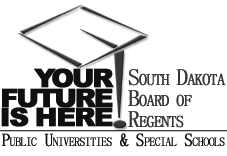 SOUTH DAKOTA BOARD OF REGENTSACADEMIC AFFAIRS FORMSMinor Program ModificationUNIVERSITY:PROGRAM TITLE:MS in Information Systems, Information Systems Cyber Security SpecializationCIP CODE:11.0401UNIVERSITY DEPARTMENT:College of Business & Information SystemsUNIVERSITY DIVISION:8I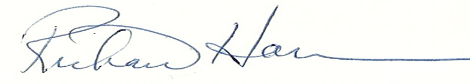 Vice President of Academic Affairs or President of the UniversityDateCourse deletions that do not change the nature of the program, or distribution of courses in the program, or change of total credit hours requiredCourse additions that do not change the nature of the program, or distribution of courses in the program, or change of total credit hours requiredRevised courses in the program.AssociateBachelor’sMaster’sDoctoralCertificateSpecializationMinorMajorExisting CurriculumExisting CurriculumExisting CurriculumExisting CurriculumProposed Curriculum (highlight changes)Proposed Curriculum (highlight changes)Proposed Curriculum (highlight changes)Proposed Curriculum (highlight changes)Proposed Curriculum (highlight changes)Pref.Num.TitleCr.Hrs.Pref.Num.TitleCr. Hrs.Take a 700 graduate-level three credit course and successfully pass the comprehensive examination. The course must be in the College of Business and Information Systems or Beacom College of Computer and Cyber Sciences and must be equivalent to three credit hours. The course cannot be a required course in the plan of study or in the chosen specialization track. For a list of courses please review the rotations and course summary for the MSIS and MSIA programs. The comprehensive exam covers the MSIS core. Students completing the additional three credit course option must successfully pass the comprehensive exam.Take a 700 graduate-level three credit course and successfully pass the comprehensive examination. The course must be in the College of Business and Information Systems or Beacom College of Computer and Cyber Sciences and must be equivalent to three credit hours. The course cannot be a required course in the plan of study or in the chosen specialization track. For a list of courses please review the rotations and course summary for the MSIS and MSIA programs. The comprehensive exam covers the MSIS core. Students completing the additional three credit course option must successfully pass the comprehensive exam.Take a 700 graduate-level three credit course and successfully pass the comprehensive examination. The course must be in the College of Business and Information Systems or Beacom College of Computer and Cyber Sciences and must be equivalent to three credit hours. The course cannot be a required course in the plan of study or in the chosen specialization track. For a list of courses please review the rotations and course summary for the MSIS and MSIA programs. The comprehensive exam covers the MSIS core. Students completing the additional three credit course option must successfully pass the comprehensive exam.3Take a 700 or 800 level three credit course and successfully pass the comprehensive examination. The course must be in the College of Business and Information Systems or Beacom College of Computer and Cyber Sciences and must be equivalent to three credit hours. The course cannot be a required course in the plan of study or in the chosen specialization track. For a list of courses please review the rotations and course summary in each graduate program in those colleges. The comprehensive exam covers the MSIS core. Students completing the additional three credit course option must successfully pass the comprehensive exam.Take a 700 or 800 level three credit course and successfully pass the comprehensive examination. The course must be in the College of Business and Information Systems or Beacom College of Computer and Cyber Sciences and must be equivalent to three credit hours. The course cannot be a required course in the plan of study or in the chosen specialization track. For a list of courses please review the rotations and course summary in each graduate program in those colleges. The comprehensive exam covers the MSIS core. Students completing the additional three credit course option must successfully pass the comprehensive exam.Take a 700 or 800 level three credit course and successfully pass the comprehensive examination. The course must be in the College of Business and Information Systems or Beacom College of Computer and Cyber Sciences and must be equivalent to three credit hours. The course cannot be a required course in the plan of study or in the chosen specialization track. For a list of courses please review the rotations and course summary in each graduate program in those colleges. The comprehensive exam covers the MSIS core. Students completing the additional three credit course option must successfully pass the comprehensive exam.3Information Systems Cyber Security SpecializationInformation Systems Cyber Security SpecializationInformation Systems Cyber Security Specialization9Information Systems Cyber Security SpecializationInformation Systems Cyber Security SpecializationInformation Systems Cyber Security Specialization9INFA 701Principles of Information Assurance3Choose 3 courses from the list of MSCD program required core courses:  (9 credits)Choose 3 courses from the list of MSCD program required core courses:  (9 credits)Choose 3 courses from the list of MSCD program required core courses:  (9 credits)9INFA 713Managing Security Risk3INFA701Principles of Information Assurance3And one course from the following:And one course from the following:And one course from the following:3INFA713Managing Security Risks3INFA702Data Privacy3INFA720Incident Response3INFA 742Ethics and Information Technology3INFA721Computer Forensics3INFA 745Compliance and Audit3INFA723Cryptography3INFA735Offensive Security3INFA751Wireless Security3INFA754Intrusion Detection3Total Hours Required9Total Hours Required9